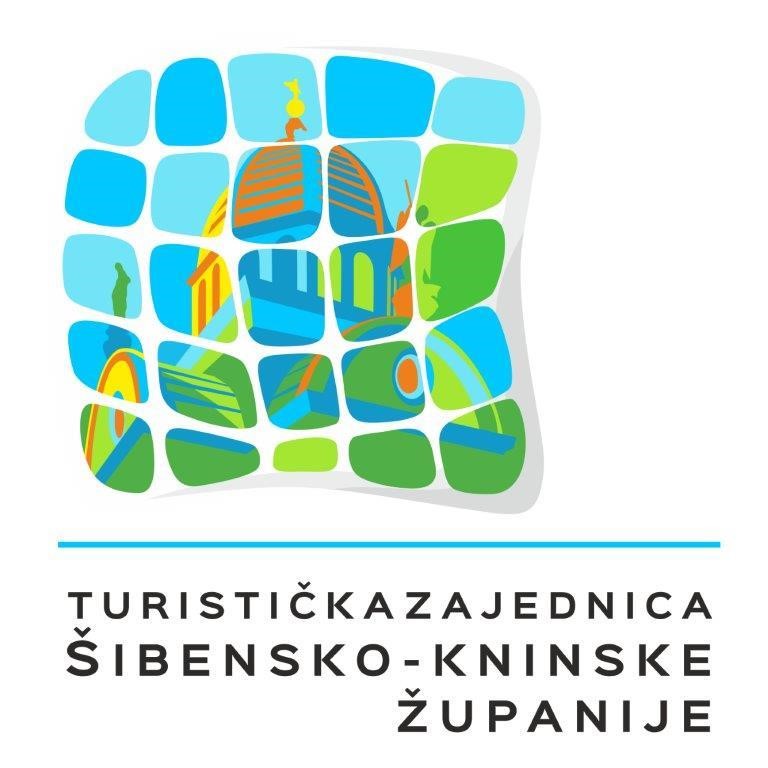 GODIŠNJI PROGRAM RADA   2022. GODIŠNJI PROGRAM RADA  Turističke zajednice Šibensko-kninske županije za 2022. godinu Sadržaj:  1. ISTRAŽIVANJE I STRATEŠKO PLANIRANJE 1.1 Izrada strateških/operativnih/komunikacijskih/akcijskih dokumenata 1.2 Istraživanje i analiza tržišta 1.3 Mjerenje učinkovitosti promotivnih aktivnosti 2. RAZVOJ TURISTIČKIH PROIZVODA 2.1. Identifikacija i vrednovanje resursa te strukturiranje turističkih proizvoda 2.2. Sustavi označavanja kvalitete turističkog proizvoda 2.3. Podrška turističkoj industriji 3. KOMUNIKACIJSKA I OGLAŠAVANJE 3.1. Brend Dalmatia Šibenik 3.2. Oglašavanje destinacijskog brenda, turističke ponude i proizvoda 3.3. Odnosi s javnošću 3.4. Marketinške i poslovne suradnje 3.5. Sajmovi, posebne prezentacije, poslovne radionice 3.6. Suradnja s organizatorima putovanja 3.7. Kreiranje promotivnog materijala 3.8. Internetske stranice 3.9. Kreiranje i upravljanje bazama turističkih podataka 4. DESTINACIJSKI MENADŽMENT 4.1. Turistički informacijski sustavi i aplikacije 4.2. Stručni skupovi i edukacije 4.3. Koordinacija i nadzor 4.4. Upravljanje kvalitetom u destinaciji . nagrađivanje 4.5. Poticanje na očuvanje i uređenje okoliša 5. ČLANSTVO U STRUKOVNIM ORGANIZACIJAMA 6. ADMINISTRATIVNI POSLOVI 6.1 Proizvodnja multimedijalnih materijala 6.2 Istraživanje tržišta 6.3 Suradnja s domaćim i međunarodnim institucijama 6.4 Banka fotografija/filmskih snimaka i priprema u izdavaštvu 6.5 Jedinstveni turistički informacijski sustav e Visitor 7. FONDOVI – posebne namjene 	I. 	Uvod U skladu sa Zakonom o turističkim zajednicama i promicanju hrvatskog turizma, te temeljem Statuta turističke zajednice Šibensko-kninske županije, jedna od osnovnih zadaća Turističke zajednice Šibenskokninske županije je promocija turističke ponude županije u zemlji i inozemstvu.  Temeljem toga pristupa se izradi i realizaciji programa rada kao i provođenju svih radnji u cilju povećanja plasmana turističkog proizvoda regije na domaćem i međunarodnom turističkom tržištu.  Dugoročni cilj Programa rada TZ ŠKŽ za 2022. godinu je povećanje fizičkog obujma  turističkog prometa razvojem održivih turističkih proizvoda i sadržaja temeljenih na resursima cijelog prostora Šibensko-kninske županije, te promocija destinacije kao autentične destinacije doživljaja. Kratkoročni strateški ciljevi na kojima se temelje konkretne planirane aktivnosti su: razvoj kvalitete turističkih sadržaja, suradnja svih dionika unutar sektora, povećanje atraktivnosti i konkurentnosti turističkog proizvoda županije. Zakonom o turističkim zajednicama i promicanju hrvatskog turizma (NN 52/19) aktivnosti RTZ podijeljene su na: strateško planiranje i razvoj, upravljanje sustavom turizma, informacije i istraživanja i marketing.  Pri izradi Programa rada za 2022. godinu polazimo od:  1.pretpostavke daljnjeg promicanja i afirmacije turizma kao konkurentne gospodarske grane uz stalni rast temeljen na održivosti i punom vrednovanju regionalnih prirodnih i kulturnih vrijednosti,  ostvarenih turističkih rezultata i aktivnosti u 2021. godini na prostoru Šibensko-kninske županije; ocjene stanja ukupnog turističkog proizvoda Šibensko-kninske županije; ocjene stanja u  globalnom gospodarskom okruženju, stanja i pozicije Šibensko-kninske županije na emitivnim tržištima i procjeni stanja    6. stanja, strukture i ocjene raspoloživih smještajnih kapaciteta,  Razvojne strategije Šibensko-kninske županije 2016. – 2020.  Strategije razvoja turizma RH, Strateško-marketinškog plana hrvatskog turizma, Master plana turizma Šibensko-kninske županije,  Marketing plana turizma Šibensko-kninske županije i nove zakonske regulative u primjeni od 01.01.2020. Ciljevi utvrđenih aktivnosti TZ ŠKŽ za 2022. godinu su:  daljnja intenzivna promocija postojećih turističkih proizvoda i programa s definiranim ciljanim tržištima,  intenzivna suradnja turističkih zajednica i turističkih subjekata,  razvoj i unapređenje selektivnih oblika turizma kreiranjem novih turističkih proizvoda temeljenih na enogastro, kulturnim, prirodnim i povijesnim turističkim resursima Šibensko-kninske županije te njihovo financiranje,  razvoj kvalitete i sadržaja, održivost postojećih turističkih proizvoda TZ ŠKŽ,  promocija komparativnih turističkih prednosti Šibensko-kninske županije i kreiranje imagea Šibensko-kninske županije kao prepoznatljive, konkurentne i atraktivne turističke destinacije koja svoju cjelogodišnju ponudu temelji na raznovrsnim autentičnim turističkim proizvodima utemeljenim na bogatoj prirodnoj i kulturnoj baštini kojom obzirno i održivo gospodari.,  - poticanje suradnje s putničkim agencijama u funkciji destinacijskih menadžment kompanija,  - te vraćanje fizičkog obujma prometa na razini 2019. godine.  Značajan naglasak dajemo umrežavanju i razvoju suradnje s gospodarskim subjektima u turizmu. Potpora kreiranju turističkih programa i suradnja s  putničkim agencijama na svim razinama (lokalnoj, regionalnoj, nacionalnoj i međunarodnoj) koje svojim programima doprinose povećanju razine atraktivnosti, promociji i razvoju destinacije, povezivanju turističkih subjekata te ukupnoj afirmaciji turizma kao gospodarske djelatnosti u Šibensko-kninskoj županiji, iznimno je važna kako za pozicioniranje putničkih agencija kao destinacijskih menadžment kompanija tako i svih ostalih turističkih gospodarskih djelatnosti u odnosu prema sustavu turističkih zajednica.  Na području Šibensko-kninske županije djeluje osamnaest lokalnih turističkih zajednica; pet gradskih, osam općinskih i pet mjesnih TZ, koje zajedno sa županijskom TZ kao koordinatorom, intenzivno djeluju po načelima destinacijskog marketinga.  S obzirom na okolnosti prouzročene pandemijom Covid 19, koje su utjecale na sve grane gospodarstva, a posebice turistički sektor, nužno je naglasiti da je stabilna epidemiološka situacija uvjet za punu realizaciju planiranih programskih aktivnosti kao i za ostvarenje projekcije turističkog prometa. Turistička zajednica prilagođavati će se i u 2022. godini gospodarskoj i društvenoj situaciji u kojoj živimo i radimo. Realizacija programskih aktivnosti kao i ostvarenje planiranih rezultata u izravnoj je ovisnosti o epidemiološkoj situaciji. Stručna služba i tijela zajednice u kontinuiranoj komunikaciji pratiti će razvoj situacije te sukladno tome realizirati pojedine programske stavke. 	II. 	Procjena fizičkog obujma turističkog prometa S obzirom na neizvjesnost turističkog tržišta zbog pandemije, priloženi podatci mogu samo okvirno podržati prognoze turističkog prometa za 2022. S ozirom na ovogodišnji scenarij, i iznenađujuće dobre rezultate nadamo se realizirati promet iz 2019. godine.  II.I noćenja i dolasci po turističkim mjestima (siječanj-listopad 2021/2020.) 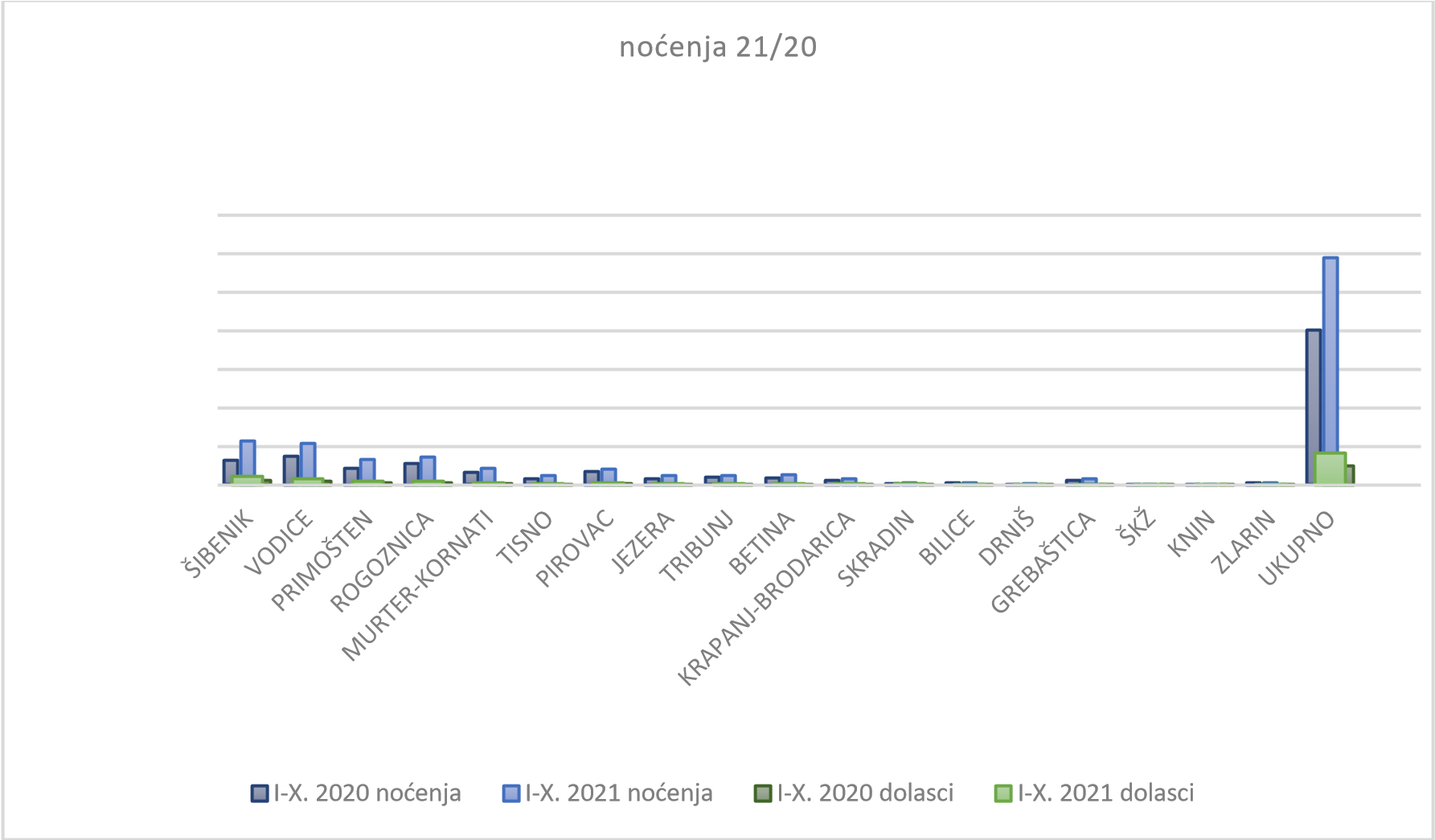 Turistički promet po vrsti smještajnih objekata za razdoblje siječanj-listopad 2021.   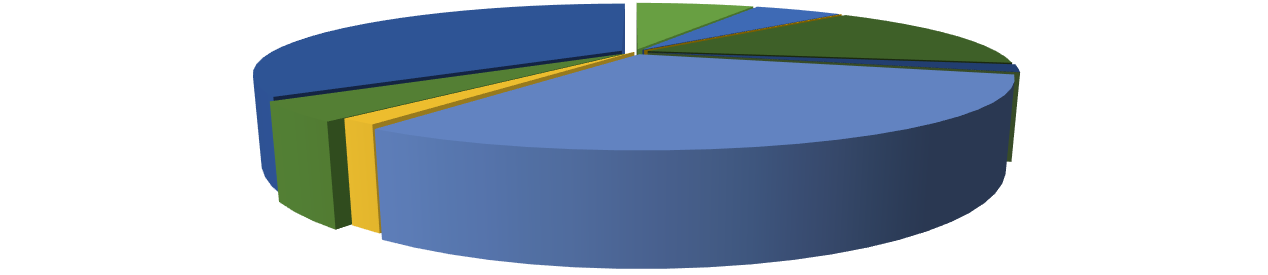 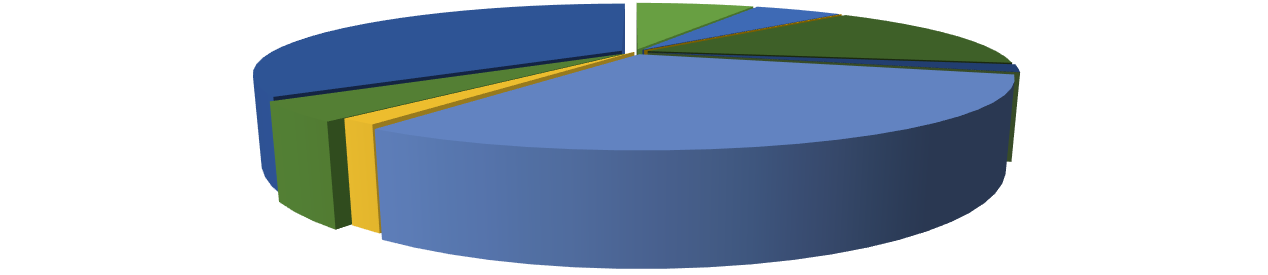 Struktura gostiju po zemljama dolaska za prvih deset mjeseci 2021. godine 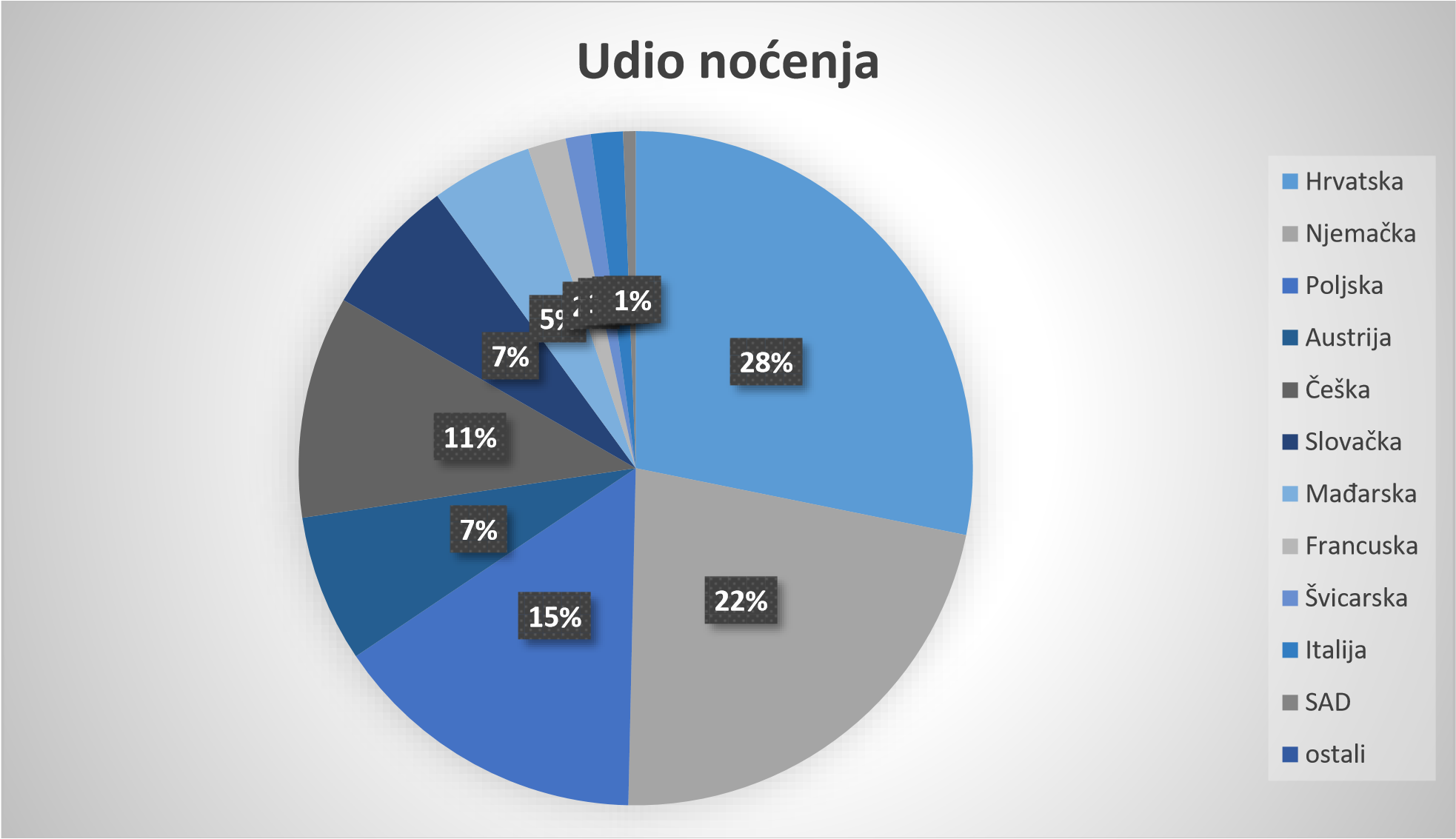 segmentacija emitivnih tržišta za Šibensko-kninsku županiju Imajući u vidu dinamiku promjena trendova u turizmu i krajnju nestabilnost turističke ponude na emitivnim tržištima, uzrokovane kako vanjskim, tako i unutarnjim faktorima, cjelokupna marketinška strategija mora biti fleksibilna i prilagođavati se trenutnoj situaciji na svakom emitivnom tržištu.  U cilju racionalizacije marketinških izdataka potrebno je segmentirati najznačajnija emitivna tržišta za područje Šibensko kninske županije na:  Primarna turistička tržišta Sekundarna turistička tržišta  Tercijarna turistička tržišta Noćenja i dolasci po državama (siječanj-listopad 2021/2020.)   Izvor: eVisitor 	 	 	 	 	 	 II.II  smještajni kapaciteti  Šibensko-kninske županije  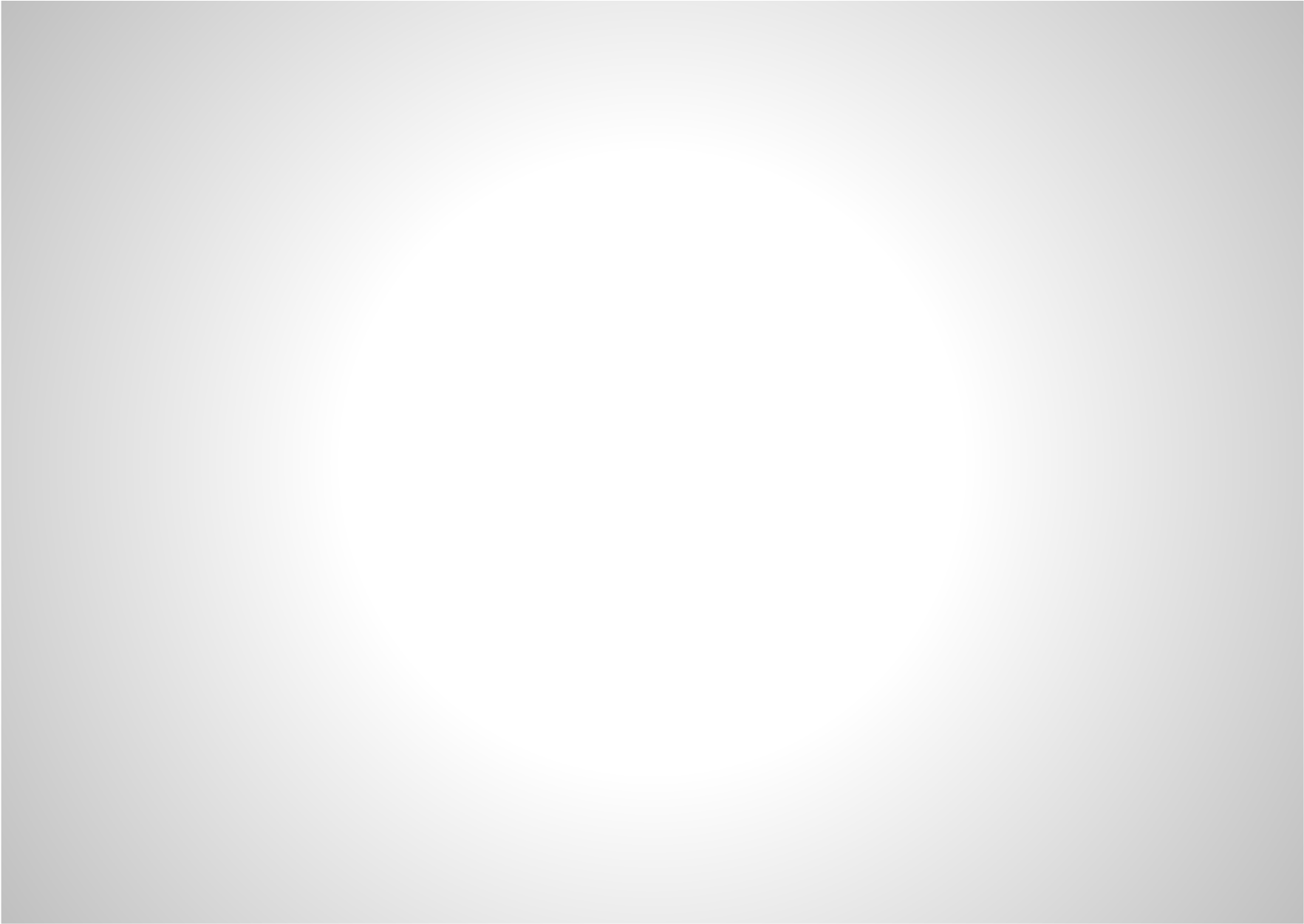 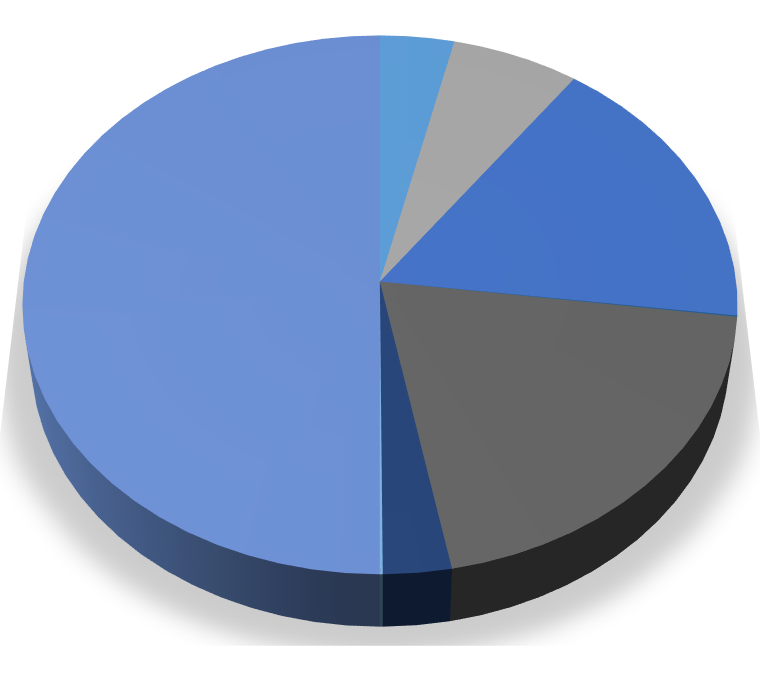 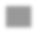 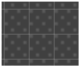 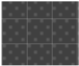 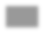 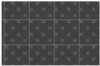 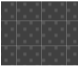 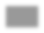 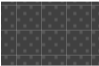 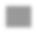 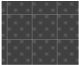 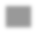 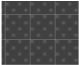 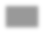 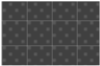 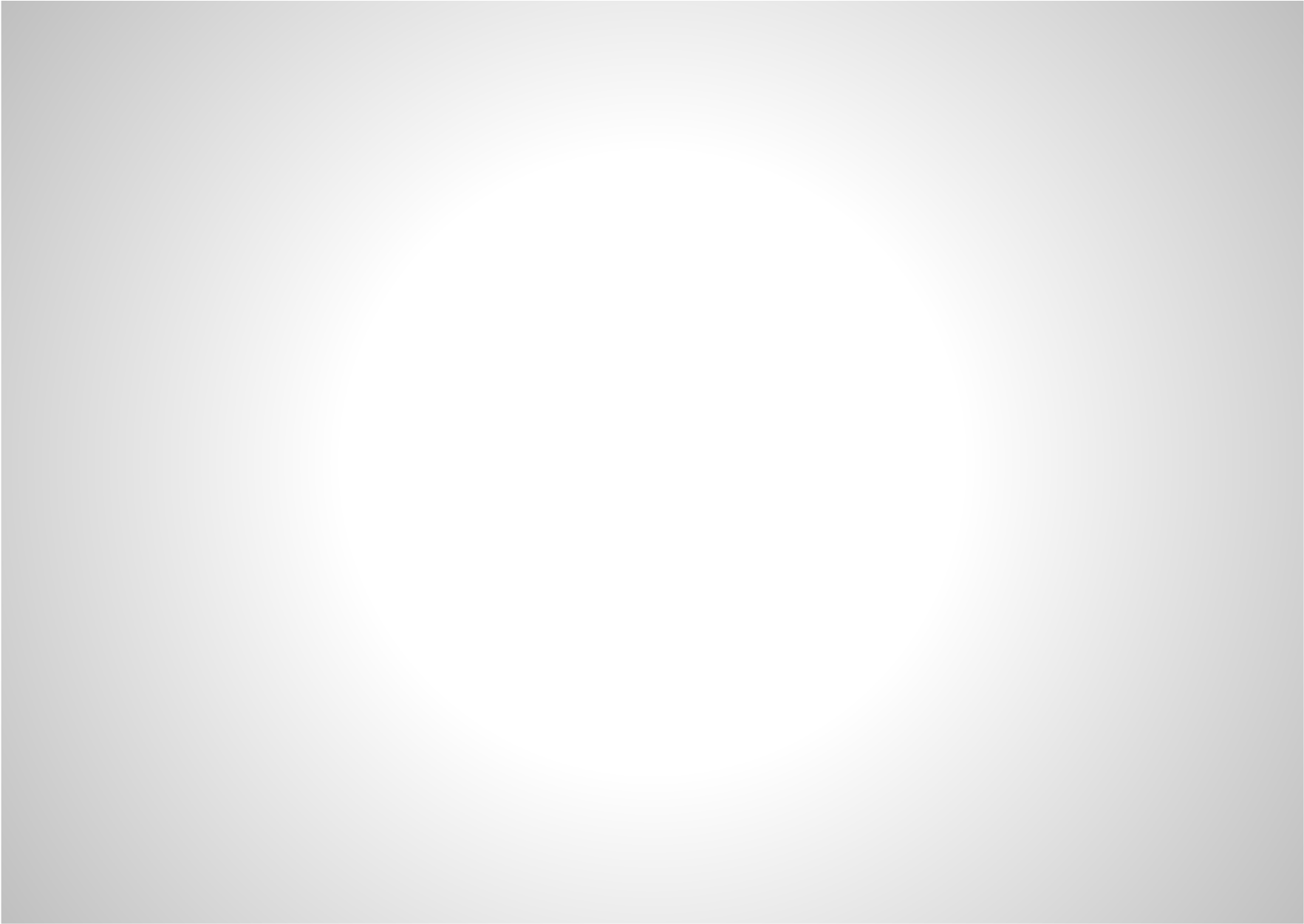 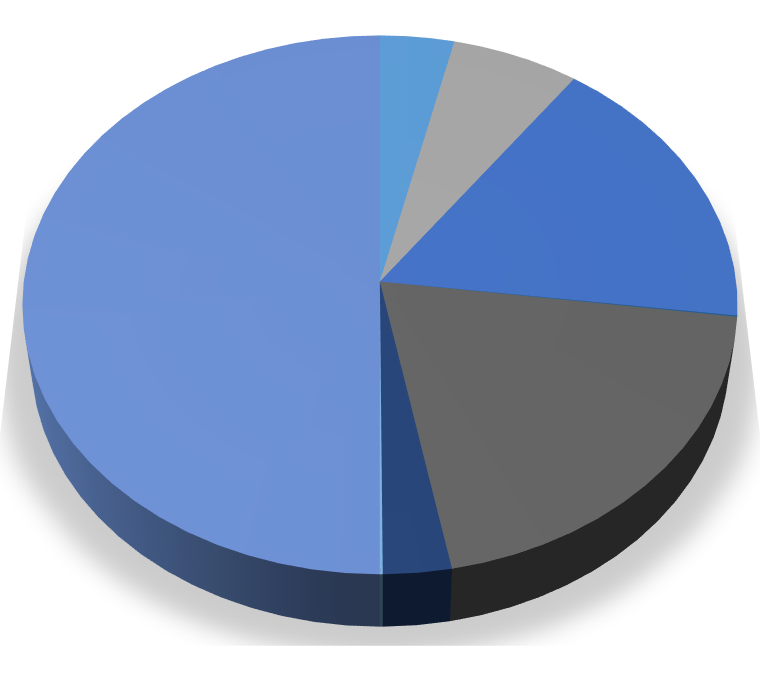 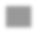 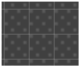 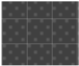 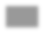 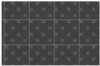 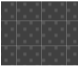 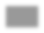 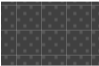 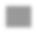 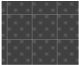 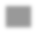 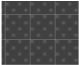 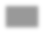 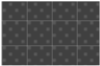 III. PLANIRANJE  III.I Prihodi Prihodi Turističke zajednice Šibensko-kninske županije prema izvorima su: 1. Izvorni prihodi:       Turistička pristojba.            Plan: 4.800.000.00              Turistička članarina  Plan: 650.000,00 2. Prihodi iz proračuna općine, grada, države, županije i državnog proračuna; - planira se prihod iz proračuna za programske aktivnosti, namjenski, za projekte Like Home, Dalmatia-Šibenik gastro&food, Labeling i standardizacija agroturizama, te Dalmatia-Šibenik bike&hike.  Plan 65.000,00  3. Prihodi od sustava turističkih zajednica; Sredstva iz Fonda za turistički nedovoljno razvijena područja koje dodjeljuje HTZ,; Sredstva iz Fonda za udružene turističke zajednice koje dodjeljuje HTZ u skladu s Pravilnikom i Javnim pozivom; Ostale potpore, donacije, participacije i sl. koje se provode na svim razinama sustava sukladno odlukama, sporazumima, natječajima i ostalim načinima pisano regulirane suradnje. Sredstva dobijena prefakturiranjem u slučajevima kada smo nositelji određenih aktivnosti poput (destinacijskih projekata, nastupa na sajmovima i sl.)  Plan: 200.000,00 4. prihodi iz EU fondova;  Prihodi koje turistička zajednica ostvaruje za provedbu određenog projekta koji se financira sredstvima iz EU fondova, u našem slučaju kroz partnerstva na projektima „Turistička valorizacija kanala sv. Ante u Šibeniku -2. faza“ i „Nepoznata Krka“ Plan: 40.000,00 5. preneseni prihodi iz prethodne godine; Plan: 2.600.000,00 6. ostali prihodi;  Pozitivne kamate, pozitivne tečajne razlike i slično. Plan: 45.000,00 III.II Rashodi 1. 	ISTRAŽIVANE I STRATEŠKO PLANIRANJE 1.1. 	Izrada strateških/operativnih/komunikacijskih/akcijskih dokumenata Plan: 200.000,00 1.2. 	Istraživanje i analiza tržišta Plan: 200.000,00 1.3. 	Mjerenje učinkovitosti promotivnih aktivnosti 2. 	RAZVOJ TURISTIČKIH PROIZVODA 2.1. 	Identifikacija i vrednovanje resursa te strukturiranje turističkih proizvoda Zakon o turističkim zajednicama i promicanju hrvatskog turizma naglašava da se sustav turističkih zajednica osniva radi promicanja i unapređenja turizma na način da upravljaju destinacijom na razini na kojoj su osnovane. Lokalnu ekonomsku aktivnost treba učiniti dinamičnijom i povećati konkurentnost destinacije te naglasiti unapređenje proizvoda, kroz aktivnosti brendiranja selektivnih oblika turizma, tj. razvoj marketing brendova. Produljenje turističke sezone i poboljšanje kvalitete turističkih proizvoda zahtijevaju stalno kreiranje novih proizvoda i razvoj novih turističkih doživljaja koji imaju za cilj veće zadovoljstvo gostiju i bolje financijske učinke gospodarstvu. Kreiranjem marketing brendova Dalmacija Šibenik će se istaknuti na turističkoj karti ističući prije svega kvalitetu svojih selektivnih programa koji mogu dodatno motivirati goste za dolazak u destinaciju, a organizatorima putovanja omogućiti sigurnu bazu informacija za kreiranje i zajedničko plasiranje programa. Posebno se to odnosi na razvoj atraktivne i konkurentne destinacijske ponude s dodanom vrijednošću u razdoblju pred posezone. Sezonski karakter turizma, kao temeljno uporište i izvorište uniformiranosti turističkog prometa, u isto je vrijeme i ključni razlog opravdanosti i potrebe razvoja selektivnog turizma kao jednoga od značajnijih sredstava poboljšanja i prevladavanja negativnih obilježja suvremenog turizma u cjelini. Krivulja sezonalnosti ukazuje da se još uvijek 90% noćenja ostvaruje od lipnja do rujna, te je najviše motivirana dominantnim proizvodom sunca i mora čija kvalitativna razina ne osigurava cjelogodišnje ili makar višemjesečno poslovanje.  Želja za novim lokalitetima, autentičnim ‘proizvodima’ i doživljajima dio je motivacije za posjetu određenom mjestu (destinaciji).  Turisti su sve iskusniji i zahtjevniji, pa postoji potražnja za nestandardnim i ‘neobičnim’ turističkim proizvodom.  Upravo zbog navedenih razloga,  poticat ćemo razvoj selektivnih oblika turističke ponude i to posebice sljedeće oblike; sportski i avanturistički,  kreativni turizam  tradicionalni proizvodi gastronomski i vinski turizam,  kulturni turizam ruralni turizam  turizam događaja ekoturizam  ostali oblici selektivnog turizma. 2.1.1. 	Razvoj enogastro proizvoda „Dalmatia Šibenik Gourmet“ & „Dalmatia Šibenik Food“ Hrana je uvijek usko vezana uz putovanje, bilo da je motiv dolaska ili zadovoljavanje egzistencijalne potrebe. Kako je turizam po svojoj definiciji turizma doživljaja, način za doživjeti destinaciju jest i lokalna kuhinja i vino. Kako bismo podigli kvalitetu ugostiteljske ponude, a i potaknuli tradicijsku kuhinju i vinske sorte, pokrenuli smo projekt razvoja eno gastro proizvoda Šibensko-kninske županije, a sve radi stvaranja prepoznatljivog brenda kuhinje naše regije, kao komparativne prednosti ovoga kraja i motiva dolaska gostiju tijekom cijele godine. Vrhunske regionalne namirnice i delicije poput janjetine, ekstra djevičanskog maslinova ulja, sireva, vina autohtonih sorti, opravdano zaslužuju svoje mjesto na turističkoj karti. Nositelj projekta: TZ ŠKŽ  Trošak: 500.000,00 kuna Rok: kontinuirano  2022. godina 2.1.2. 	Dalmatia Šibenik „Bike & Hike“ Turistička zajednica Šibensko kninske županije je u suradnji s sustavom lokalnih turističkih zajednica pokrenula projekt razvoja hike segmenta turističke ponude, te je krajem prosinca s  lokalnim turističkim zajednicama potpisan sporazum o zajedničkoj suradnji na ovom projektu. Dogovorena je i suradnja s radnom skupinom koja će raditi na projektu, odnosno definiranju i trasiranju pješačkih ruta, te asistenciji razvoju hike turističkog proizvoda ŠKŽ. Radna skupina je sastavljena od članova planinarskog kluba, članova HGSS, te dviju agencija koje su specijalizirane za aktivni turizam, osobito hike segment. Prva faza projekta koja obuhvaća kompletan prijedlog ruta s svim potrebnim materijalima i gpx zapisima je dovršena, te je paralelno redizajnirana web stranica bikeandhike.hr koja je uključila i ovaj projekt po principu bike segmenta, te ima sve relevantne podatke o rutama i ostale korisne informacije. Nositelj: TZ ŠKŽ Trošak: 200.000,00 Rok: kontinuirano 2022. godina 	2.1.3 	Razvoj kulturnog turizma S obzirom na vrijednost i bogatstvo kulturne baštine ŠKŽ, započeti ćemo sa razvojem segmenta kulturnog turizma. Nositelj: TZ ŠKŽ Trošak: 100.000,00 Rok: kontinuirano 2022. godina 2.2. 	Sustavi označavanja kvalitete turističkog proizvoda Sustavi označavanja kvalitete doprinose snažnijem tržišnom prepoznavanju određenih turističkih sadržaja. Kreirali smo sad već pomalo poznat standard kvalitete „aprooved by Dalmatia Šibenik“, kroz labeling privatnog smještaja.  2.2.1. 	Projekt QL privatnog smještaja „Like HOME“ S ciljem brendiranja apartmana i kuća za odmor privatnih iznajmljivača smještaja u županiji Šibenskokninskoj pokrent je projekt uvođenja QL privatnog smještaja. Riječ je o sustavu standarda i mjerila kojima se želi stvoriti nova osnova za povezivanje nositelja obiteljskog smještaja u cijeloj Šibensko-kninskoj županiji. Oznaka kvalitete dodjeljuje se iznajmljivačima koji ispunjavaju određene kriterije propisane programom. Cilj projekta je podizanje kvalitete usluge turističke ponude obiteljskog smještaja, postizanje bolje tržišne prepoznatljivosti, promocija na turističkom tržištu, te organizacija zajedničkih programa edukacije i pokretanje zajedničkih programa obuke. Time se objekti s dodatnom oznakom kvalitete  žele učiniti tržišno prepoznatljivim, a za razinu kvalitete jamčiti će u posebnom web katalogu na internetskim stranicama i u promotivnim materijalima Županijske i lokalne turističke zajednice.  Trenutno smo u fazi uvođenja podbrandova:  Like Home City – smještaj u starim gradskim jezgrama, visoke kvalitete, dizajna i razine usluge Like Home Rural – kuće za odmor specifične za zaleđe Like Home Bike – smještaj izrazito prilagođen cikloturistima Like Home Luxury / Like Home Luxury Premium – smještaj izuzetno visoke kvalitete ( luksuzne kuće i apartmani ) Nositelj projekta: TZ ŠKŽ Trošak: 30.000,00 kuna Rok: tijekom 2022. godine. 2.2.2. 	Projekt QL agroturizama „Rural experience Dalmatia Šibenik“ Turistička zajednica Šibensko kninske županije je 2017. godine pokrenula projekt Labellinga  – standardizacije i certifikacije u ruralnom turizmu nerazvijenih područja Šibensko – kninske županije u suradnji s Šibensko kninskom županijom. Projekt  je vodila udruga Klub selo, pod mentorstvom gđe Dijane Katice, koja iza sebe ima niz uspješno odrađenih projekata u ruralnom turizmu, te su svojevrsni sinonim za razvoj ruralnog turizma. Početak projekta je obilježila radionica s direktorima LTZ, UO za poljoprivredu ŠKŽ, UO za gospodarstvo ŠKŽ, RRA ŠKŽ , te ostalim dionicima koji imaju poveznice direktno ili indirektno u razvoju ruralnih krajeva. Nastavilo se s prikupljanjem baze podataka agroturizama, OPG-a, proizvođača, vinara, pršutara, sirara i sl., a  kroz listopad i studeni su se provjerili i obišli svi registrirani iz prikupljene baze podataka, ukupno njih 53. Provela se anketa među njima, prema kojoj su se izradili kriteriji za labelling i standardizaciju objekata, te je konačno ažurirana baza podataka svih registriranih objekata u županiji. Održan je i trodnevni seminar koji je obuhvatio sve bitne teme od zakonskih akata i propisa do značaju razvoja ruralnog turizma u županiji.  Druga faza projekta se nastavila donošenjem Brending strategije razvoja ruralnog  turizma Šibensko kninske županije, zatim kreiranjem tematskih cesta ( vina, sira, maslina, pršuta i sl. ), te bi finalizacija projekta trebala biti do kraja prve polovice 2022. godine. Cilj organiziranja tematskih i kulturnih ruta Šibensko kninske županije je tematski uvezati ponudu tradicijskih proizvoda na razini županije kao prepoznatljivog regionalnog turističkog proizvoda u smislu stvaranja turističkih atrakcija.  Donesen je i vizualni identitet projekta kao i brand name - Rural experience. Nositelj projekta: TZ ŠKŽ Trošak: 100.000,00 kuna Rok: tijekom 2022. godine 2.3. 	   Podrška razvoju turističkih događanja Turistička zajednica Šibensko-kninske županije podržati će realizaciju manifestacija koje pridonose jačanju snage brenda i turističkog identiteta destinacije te imaju snagu motiva dolaska u destinaciju i u skladu su s ključnim proizvodima destinacije, Potpore manifestacijama i projektima provodi se u cilju unapređenja /obogaćivanja kvalitete turističkog proizvoda destinacije i regije u cjelini i razvoju sadržaja koji omogućavaju produženje turističke sezone. Sredstva će se doznačavati prema javnom pozivu i kriterijima definiranim istim. Nositelj projekta: TZ ŠKŽ Trošak: 500.000,00 kuna Rok: prosinac 2022. godine 2.5. 	Podrška turističkoj industriji 2.5.1. 	Experience Dalmatia Šibenik Experience Dalmatia Šibenik projekt je kojim ćemo nastaviti započete aktivnosti stvaranja programa i doživljaja u Šibensko-kninskoj županiji, kao i njihovom plasmanu. Bez destinacijskog menadžmenta, koji će obuhvatiti i pomiriti kratkoročne poslovne interese privatnog i strateške, dugoročne razvojne interese javnog sektora, nema budućnosti turizma. Stoga je potpora destinacijskim menadžment kompanijama u ovom trenutku iznimno važno. Ono treba usmjeriti receptivne turističke agencije da na sebe preuzmu odgovornost za stvaranje novih turističkih proizvoda u destinaciji, a jednako tako i da počnu primjenjivati specifične načine rada i visoke standarde kvalitete svojstvene destinacijskim menadžment kompanijama koje danas posluju u svijetu. Nositelj projekta: TZ ŠKŽ Trošak: 200.000,00 kuna Rok: prosinac 2022. godine 3. 	KOMUNIKACIJA I OGLAŠAVANJE 3.1. 	 Brend Dalmatia Šibenik TZ ŠKŽ je projektom brendinga Dalmatia Šibenik definirala sve smjernice i standarde sukladno čl. 38., stavak 4. Zakona o turističkim zajednicama i promicanju hrvatskog turizma. Ono na što smo posebno ponosni i rezultat je iznimne suradnje sa loklanim turističkim zajednicama, jest Brand book dalmatia Šibenik, koji sadržava razradu svih vizuala, uključujući i vizuale  lokalnih turističkih zajednica, koji su u skladu sa županijskim. Riječ je o daljnjem razvoju brenda i podizanju razine prepoznatljivosti proizvoda destinacije. Nositelj projekta: TZ ŠKŽ Trošak: 200.000,00 kuna Rok: prosinac 2022. godine 3.2. 	 Oglašavanje destinacijskog brenda, turističke ponude i proizvoda TZ ŠKŽ kreirat će media plan za oglašavanje destinacije jedinstveno i prema proizvodima. Oglašavanje uključuje online i offline oglašavanje: digitalno, tiskana izdanja, radio, TV, outdoor te oglašavanje na društvenim mrežama. U suradnji s partnerima, promotivnim agencijama, složit ćemo media plan čija će realizacija pratiti dinamična turistička kretanja tijekom godine. Nositelj projekta: TZ ŠKŽ Trošak: 500.000,00 kuna Rok: prosinac 2022. godine 3.3. 	Odnosi s javnošću (PR, studijska putovanja novinara) TZ ŠKŽ će samostalnom, u suradnji s HTZ-om i u suradnji s partnerima realizirati tematska studijska putovanja novinara u destinaciju. Kontinuirano ćemo slati tematske objave o događanjima i sadržajima na području županije i pratiti ostvarenje. Za realizaciju ove zadaće realizirati ćemo suradnju s PR agencijama, blogerima, turističkim novinarima. Navedene aktivnosti realizirati ćemo dijelom u suradnji s PR agencijom dijelom samostalno, izravno s novinarima (blogerima, portalima…), a početkom godine utvrditi terminski i tematski plan realizacije. Također izrada Press mape i Newslettera. Nositelj projekta: TZ ŠKŽ  Trošak: 200.000,00 kuna Rok: kontinuirano 2022. godine 3.4. 	 Marketinške i poslovne suradnje  Po uzoru na već započetu suradnju kroz udruženo oglašavanje, TZŽ, TZG Šibenika i Vodica, JU NP Krka i Kornati, te JU Tvrđave i Priroda ŠKŽ nastaviti ćemo suradnju, te udruženim snagama oglašavati destinaciju.  Nositelj projekta: TZ ŠKŽ Trošak: 1.000.000,00 kuna Rok: prosinac 2022. godine 3.5 	Sajmovi TZ ŠKŽ realizirati će sajamske nastupe samostalno i u suradnji s HTZ-om i županijskim TZ Ličko-Senjske, Zadarske, Splitsko-Dalmatinske i Dubrovačke. te u koordinaciji s Predstavništvima HTZ-a.  Nositelj projekta: TZ ŠKŽ Trošak: 900.000,00 kuna Rok: kontinuirano 2022. godine 3.6. 	 Suradnja s organizatorima putovanja TZŠKŽ  će u suradnji s HTZ-om te u destinaciji u suradnji s TZŽ i LTZ organizirati studijske posjete organizatora putovanja, te podupirati udruženja organizatora putovanja.  Nositelj projekta: TZ ŠKŽ Trošak: 100.000,00 kuna Rok: prosinac 2022. godine 3.7. 	 Kreiranje promotivnog materijala Za potrebe realizacije media plana, PR aktivnosti, objava za medije, kampanja, te ostalih promotivne aktivnosti (sajmovi, posebne prezentacije), realizirati će se produkcija potrebnih materijala: oglasi, video materijali, pozivnice, letci i ostale potrebne forme oglasa.  U 2022. godini napraviti će se izmjene i dopune, te dotisak postojećeg promotivnog materijala, te ostali potrebni tiskani promotivni materijal za potrebe realizacije planiranih aktivnosti (pozivnice, info letci…), kao i suveniri. Nositelj projekta: TZ ŠKŽ Trošak: 500.000,00 kuna Rok: kontinuirano 2022. godine 3.8. 	 Internetske stranice Ono na što smo izuzetno ponosni je naša web stranica www.dalmatiasibenik.hr. Osim što je vizualno i konceptualno ispunila sve potrebe i očekivanja posjetitelja, unaprijed planiranim konceptom programiranja, ona je u stvari web platforma, a na kojoj su podignute i lokalne turističke zajednice, a koje dijele vizuale, koncept i sadržaj, a u isto vrijeme zadržavaju svoju autonomiju. To je jedinstveno u Hrvatskoj, a benefiti ovakvog promišljanja i djelovanja na osnovama destinacijskog managementa i marketinga su višestruke. I u buduće će se kontinuirano ažurirati, te dodavati jezične inačice. Nositelj projekta: TZ ŠKŽ Trošak: 100.000,00 kuna Rok: prosinac 2022. godine 3.9. 	 Kreiranje i upravljanje bazama turističkih podataka Za potrebe realizacije svih programskih aktivnosti kontinuirano će se obnavljati baza fotografija. Također nastavljamo sa testiranjima za bazu podataka kakvoće mora. Nositelj projekta: TZ ŠKŽ Trošak: 50.000,00 kuna Rok: prosinac 2022. godine 3.10. 	 Turističko informativne aktivnosti Postavljanje, izrada i održavanje turističke signalizacije. Nositelj projekta: TZ ŠKŽ Trošak: 30.000,00 kuna Rok: prosinac 2022. godine 4. 	DESTINACIJSKI MENADŽMENT 4.1. 	Turistički informacijski sustavi i aplikacije/e visitor (HDT, aplikacije) TZ ŠKŽ sudjeluje u projektu HDT s Hrvatskom turističkom zajednicom.  Nositelj projekta: TZ ŠKŽ Trošak: 10.000,00 kuna Rok: prosinac 2022. godine 4.2. 	Stručni skupovi i edukacije Zadržavanje stečene pozicije na međunarodnom turističkom tržištu, ali i daljnje jačanje imidža Hrvatske kao prepoznatljive turističke destinacije, moguće je uz postizanje visoke razine kvalitete u svim segmentima, zbog čega je potrebno kontinuirano provoditi edukacije na svim razinama. Za daljnje jačanje turističkog sektora i povećanje njegove konkurentnosti izuzetno je važna dodatna edukacija i usavršavanje turističkih djelatnika koji trebaju stvoriti još bolje turističke proizvode i nivo turističke usluge za novi kvalitetni iskorak turizma.  Također ćemo u podupirati i suorganizirati stručne skupove sa dionicima turizma ŠKŽ, kao i nastojati biti dionicima relevantnih turističkih skupova.  Nositelj projekta: TZ ŠKŽ Trošak: 100.000,00 kuna Rok: kontinuirano 2022. godine 4.3. 	Koordinacija i nadzor – LTZ Redovito će se održavati koordinacije sustava turističkih zajednica na području Šibensko-kninske županije i koordinirati aktivnosti.  Sve planirane razvojne i promocijske projekte, TZ ŠKŽ provodi za područje cijele županije, i koordinira,  te je nužno zajedničko razvijanje proizvoda u destinaciji.  Nositelj projekta: TZ ŠKŽ Trošak: 50.000,00 kuna Rok: kontinuirano 2022. godine 4.4. 	Nagrađivanje u destinaciji – „ZLATNA BOULA“ „Zlatna boula“ godišnja je nagrada Turističke zajednice Šibensko-kninske županije.  Nagrade se dodjeljuju pojedincu ili skupini za izuzetan doprinos na području marketinških aktivnosti u turizmu županije, posebno na području unaprjeđenja proizvoda i području turističke promocije za aktivnosti, proizvode i projekte s područja županije.   Nagrade se dodjeljuju jednom godišnje s ciljem i u funkciji motiviranja privatnog i javnog turističkog sektora za poboljšanje kvalitete promocije destinacije i poticanje uvođenja inovacija, poticanje kreiranja i razvoja novih proizvoda i turističke promocije te priznavanja uloženih napora od strane sudionika u promociji županije kroz prikaz najboljih dostignuća u turizmu. Nositelj projekta: TZ ŠKŽ  Trošak: 70.000,00 kuna Rok: prosinac 2022. godine 4.5. 	Poticanje na očuvanje i uređenje okoliša – razvoj na prostorima gdje nema TZ  Sukladno zakonskoj nadležnosti i u realizaciji aktivnosti razvoja turističkih sadržaja na području županije, TZ ŠKŽ poticati će razvoj turizma na prostorima bez osnovane turističke zajednice ili na nedovoljno turistički razvijenim područjima na području županije.  Nositelj projekta: TZ ŠKŽ Trošak: 100.000,00 kuna Rok: kontinuirano 2022. godine 5. ADMINISTRATIVNI POSLOVI Administrativni troškovi uključuju rashode turističke zajednice i troškove rada tijela TZ. Skupština Turističke zajednice Šibensko kninske županije održati će tijekom 2022. godine dvije Sjednice. Prva Sjednica biti će organizirana u mjesecu ožujku, na kojoj će se raspravljati o Izvješću o izvršenju programa rada, o Izvješću rada Turističkog vijeća, te donijeti odluku o usvajanju navedenih izvješća. Druga Sjednica Skupštine održati će se u prosincu i na njoj će se razmatrati prijedlog Godišnjeg programa rada. Nakon rasprave Skupština će donijeti odluku o usvajanju predloženih dokumenata. Turističko vijeće Turističke zajednice Šibensko kninske županije tijekom 2022. godine održati će najmanje 4 sjednice. Na svojim sjednicama Turističko vijeće će:  Izraditi prijedlog Godišnjeg programa rada,  Izraditi Izvješće o izvršenju programa rada,  Razmatrati Izvješće o radu direktora, te donijeti odluku o njegovom prihvaćanju ili neprihvaćanju, 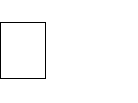 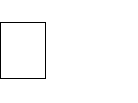  Razmatrati tekuću problematiku, tijek sezone i statističke pokazatelje,  Raspravljati i donositi mišljenja i odluke o svim bitnim pitanjima iz domene ciljeva i zadaća Turističke zajednice Šibensko kninske županije u skladu sa Zakonom o turističkim zajednicama i promicanju hrvatskog turizma.Sukladno Pravilniku o djelokrugu, organizaciji, sistematizaciji i unutarnjem ustrojstvu Turističke zajednice Šibensko-kninske županije, u cilju stručnog, kvalitetnog, pravovremenog i odgovornog izvršavanja poslova Zajednice, utvrđenih člankom  59.  Pravilnika, u Turističkoj zajednici potrebna su sljedeća radna mjesta na godišnjoj razini: Direktor Turističke zajednice  Pomoćnik direktora za razvoj i sustav TZ Pomoćnik direktora za operativni marketing Pomoćnik direktora za financije i računovodstvo Stručni suradnik/ica za promociju i studijska putovanja  Turistička zajednica Šibensko-kninske županije ulaže značajne napore u usvajanju suvremenih poslovnih procesa i usklađivanju provođenja svojih aktivnosti s zakonskom regulativom. Tijekom 2022. TZŽ planira rješavanje dugogodišnjeg problema prostora.  Nositelj: Stručna služba, predsjednik. Članovi tijela Zajednice, direktorica Zajednice  Sredstva: 2.260.000,00 kuna Rok provedbe: kontinuirano 2022. 6. REZERVA Sredstva rezerve koristiti će se za ostale neplanirane aktivnosti i troškove potrebne za ostvarenje definiranih ciljeva programa rada. Sredstva: 200.000,00 STRUKTURA PLANIRANJA-TABLIČNI PRIKAZ Izmjene u Godišnjem programu rada do 5% na prihodovnoj i rashodovnoj strani donosi Turističko vijeće, a iznad 5% radi se rebalans koji usvaja Skupština TZŽ Šibensko-kninske. Godišnji program rada usvojen na IV. sjednici Skupštine Turističke zajednice Šibensko-kninske održanoj 20. prosinca 2021. godine.   	 	 	 	 	 	 	 	      Predsjednik:  	 	 	 	 	 	 	 	______________________  	 	 	 	 	 	 	 	      Dr.sc. Marko Jelić I-X. 2021 I-X. 2021 I-X. 2020 I-X. 2020 indeks 21/20 indeks 21/20 TZ dolasci noćenja dolasci noćenja dolasci  noćenja ŠIBENIK 213.525 1.134.769 101.873 622.733 209,60 182,22 VODICE 158.952 1.070.020 96.357 732.895 164,96 146,00 PRIMOŠTEN 92.759 660.082 55.095 429.973 168,36 153,52 ROGOZNICA 84.331 726.020 57.245 556.085 147,32 130,56 MURTER-KORNATI 53.241 416.740 35.688 312.662 149,18 133,29 TISNO 31.848 233.757 15.711 146.003 202,71 160,10 PIROVAC 42.037 412.453 27.694 340.131 151,79 121,26 JEZERA 26.746 233.810 15.982 148.776 167,35 157,16 TRIBUNJ 22.743 230.798 16.040 186.415 141,79 123,81 BETINA 29.062 261.708 15.511 168.023 187,36 155,76 KRAPANJ-BRODARICA 20.063 162.531 12.405 109.071 161,73 149,01 SKRADIN 18.194 56.904 8.922 26.607 203,92 213,87 BILICE 6.217 50.401 4.508 41.270 137,91 122,13 DRNIŠ 4.717 24.182 2.415 14.268 195,32 169,48 GREBAŠTICA 15.467 144.259 11.582 112.349 133,54 128,40 ŠKŽ 2.127 14.484 1.145 8.276 185,76 175,01 KNIN 1.765 3.885 1.146 4.140 154,01 93,84 ZLARIN 5.173 43.358 3.348 42.489 154,51 102,05 UKUPNO 828.967 5.880.161 482.667 4.002.166 171,75 146,92 01.01.2021.-31.10.2021. 01.01.2021.-31.10.2021. 01.01.2020.-31.10.2020. 01.01.2020.-31.10.2020. Godišnji indeks Godišnji indeks Dolasci Noćenja Dolasci Noćenja Dolasci Noćenja Hoteli 168.434 704.703 70.180 286.488 240,00% 245,98% Kampovi 123.791 810.773 60.510 428.745 204,58% 189,10% Objekti na OPG-u (seljačkom domaćinstvu) 1.582 5.889 785 4.500 201,53% 130,87% Objekti u domaćinstvu 361.393 2.632.098 244.555 1.875.253 147,78% 140,36% Ostali ugostiteljski objekti za smještaj (Druge vrste - skupina kampovi) 41.143 223.398 24.202 148.109 170,00% 150,83% Ostalo 156 2.179 132 1.847 118,18% 117,98% Restorani 67 179 53 154 126,42% 116,23% Ukupno komercijalni smještaj: 696.566 4.379.219 400.417 2.745.096 173,96% 159,53% Nekomercijalni smještaj 33.248 833.267 28.309 884.630 117,45% 94,19% Nautika 99.153 667.675 53.941 372.440 183,82% 179,27% Ukupno: 828.967 5.880.161 482.667 4.002.166 171,75% 146,92% ∑=77,59 % ino noćenja SIJEČANJ -LISTOPAD 2021. SIJEČANJ -LISTOPAD 2021. SIJEČANJ -LISTOPAD 2021. INDEKS 2021/2020 INDEKS 2021/2020 ∑=77,59 % ino noćenja dolasci noćenja udio noćenja dolasci noćenja Njemačka 119.321 918.825 17,63 197,96 169,60% Češka 59.968 442.042 8,48 146,10 144,38% Poljska 82.869 631.049 12,11 134,80 132,17% Slovenija 60.307 494.124 9,48 121,17 114,70% Slovačka 36.486 276.073 5,30 220,10 212,29% Austrija 45.015 292.836 5,62 252,20 227,26% Mađarska 31.655 201.386 3,86 183,22 173,84% Italija 10.892 63.359 1,22 219,95 173,58% Nizozemska 18.772 101.023 1,94 465,00 361,24% Francuska 20.906 75.423 1,45 310,41 259,49% Belgija 7.876 40.400 0,78 254,31 185,07% BIH 16.619 106.947 2,05 231,66 195,71% Norveška 1.120 9.777 0,19 651,16 607,64% Rusija 4.750 22.659 0,43 714,29 449,85% Švedska 4.302 28.770 0,55 278,09 258,65% Švicarska 9.952 49.784 0,96 208,90 161,47% Velika Britanija 10.611 59.603 1,14 291,35 261,35% Srbija 5.002 51.445 0,99 207,64 187,76% Ukrajina 5.890 37.977 0,73 204,66 176,99% Španjolska 3.314 8.561 0,16 335,76 321,60% Vrsta objekta Ukupno objekata Ukupno ležajeva (osnovni) Hoteli 62 9.386 Kampovi 120 16.161 Nekomercijalni smještaj 10.723 43.948 Objekti na OPG-u  23 185 Objekti u domaćinstvu 8148 51.370 Ostali ugostiteljski objekti za smještaj  559 7.315 Ostalo 4 282 Restorani 2 25 Ukupno 19.641 128.672 SUIZLAGAČ NA ŠTANDU HTZ  GRAD  DRŽAVA  TERMIN  VRSTA  1 Ferienmesse Beč Austrija 17.-20.03. Odmor / putovanja  2 Vakantiebeurs  Utrecht  Nizozemska  13.-16.01. Opći / aktivni / camping  3 Boot  Dusseldorf  Njemačka  22.-30.01 Nautički  4 ITB   Berlin  Njemačka  09.-13.03. Poslovni  5 f.r.e.e. - Hrvatska zemlja partner  Munchen  Njemačka  16.-20.02. Opći 6 WTM  London Velika Britanija studeni Poslovni / opći  SAMOSTALNI NASTUP - OPĆI  1 Salon des Vacances  Bruxelles  Belgija  03.-06.02. Opći  2 Reisen  Hamburg  Njemačka  09.-13.02. Opći SAMOSTALNI NASTUP - SPECIJALIZIRANI  3 Fiets en Wandelbeurs    Utrecht  Nizozemska 25.-26.02. Biciklizam i pješaćenje  4 Cosmobike Verona  Italija veljača Bicilklizam  5 Caravaning  Dusseldorf  Njemačka  26.08.-04.09. Kamping  6 Il salone del camper  Parma Italija 12.-20.09. Kamping  7 Destination nature  Paris Francuska  17.-20.03. outdoor  PRIHODI Plan za 2022. udio % 1. Izvorni prihodi 5.450.000,00 65 1.1. Turistička pristojba 4.800.000,00 1.2. Članarina 650.000,00 2.  Prihodi iz proračuna općine/grada/županije i državnog proračuna 65.000,00 1 3. Prihodi od sustava turističkih zajednica  200.000,00 2 4. Prihodi iz EU fondova 40.000,00 0 5. Preneseni prihod iz prethodne godine 2.600.000,00 31 6. Ostali prihodi 45.000,00 1 SVEUKUPNO  8.400.000,00 8.400.000,00 AKTIVNOSTI Plan za 2022. udio % 1. ISTRAŽIVANJE I STRATEŠKO PLANIRANJE          400.000,00 1.1. Izrada strateških/operativnih/komunikacijskih/akcijskih dokumenata 200.000,00 2 1.2. Istraživanje i analiza tržišta 200.000,00 1.3. Mjerenje učinkovitosti promotivnih aktivnosti 2. RAZVOJ TURISTIČKOG PROIZVODA 1.630.000,00 19 2.1. Identifikacija i vrednovanje resursa te strukturiranje turističkih proizvoda 800.000,00 2,1,1 Razvoj enogastro proizvoda „Dalmatia Šibenik Gourmet & Food“ 500.000,00 2,1,2 Dalmatia Šibenik „Bike & Hike“ 200.000,00 2,1,3 Razvoj kultrunog turizma 100.000,00 2.2. Sustavi označavanja kvalitete turističkog proizvoda 130.000,00 2,2,1 Projekt QL privatnog smještaja „Like HOME“ 30.000,00 2,2,2 Projekt QL agroturizama „Rural experience Dalmatia Šibenik“ 100.000,00 2.3. Podrška razvoju turističkih događanja 500.000,00 2.4. Turistička infrastruktura  2.5. Podrška turističkoj industriji  200.000,00 3. KOMUNIKACIJA I OGLAŠAVANJE 3.580.000,00 34 3.1. Definiranje brending sustava i brend arhitekture 200.000,00 3.2. Oglašavanje destinacijskog branda, turističke ponude i proizvoda 500.000,00 3.3. Odnosi s javnošću: globalni i domaći PR 200.000,00 3.4. Marketinške i poslovne suradnje 1.000.000,00 3.5. Sajmovi, posebne prezentacije i poslovne radionice 900.000,00 3.6. Suradnja s organizatorima putovanja 100.000,00 3.7. Kreiranje promotivnog materijala 500.000,00 3.8. Internetske stranice 100.000,00 3.9. Kreiranje i upravljanje bazama turističkih podataka  50.000,00 3.10. Turističko-informativne aktivnosti 30.000,00 4. DESTINACIJSKI MENADŽMENT 330.000,00 4.1. Turistički informacijski sustavi i aplikacije /eVisitor 10.000,00 4.2. Stručni skupovi i edukacije 100.000,00 4.3. Koordinacija i nadzor 50.000,00 4.4. Upravljanje kvalitetom u destinaciji 70.000,00 4.5. Poticanje na očuvanje i uređenje okoliša 100.000,00 5. ČLANSTVO U STRUKOVNIM ORGANIZACIJAMA 5.1. Međunarodne strukovne i sl. organizacije 5.2. Domaće strukovne i sl. organizacije 6. ADMINISTRATIVNI POSLOVI 2.260.000,00 27 6.1. Plaće 1.200.000,00 6.2. Materijalni troškovi 1.000.000,00 6.3. Tijela turističke zajednice 60.000,00 7. REZERVA  200.000,00 15 8. POKRIVANJE MANJKA PRIHODA IZ PRETHODNE GODINE SVEUKUPNO  8.400.000,00 